Page 285. Exercice 17. Extrait du Brevet.L'unité de longueur est le centimètre.Le rectangle ci-dessous représente une table de billard. Deux boules de billard N et B sont placées telles que  ;  et .
(Les angles  et  sont droits.)Un joueur veut toucher la boule N avec la boule B en suivant le trajet BEN, E étant entre C et D, et tel que .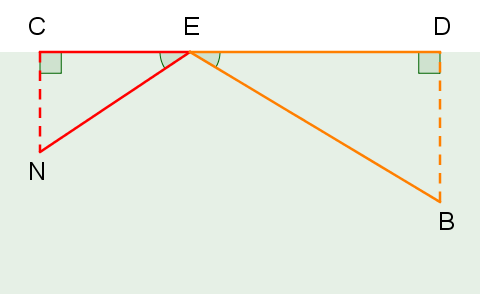 On pose .a. Donner un encadrement de .b. Exprimer CE en fonction de .c. Dans le triangle BED, exprimer  en fonction de .d. Dans le triangle NEC, exprimer  en fonction de .e. En égalant les deux quotients trouvés aux questions c. et d., on trouve l'équation 
. (On ne demande pas de justification.) Résoudre cette équation.f. En déduire la valeur commune des angles  arrondie au degré.En déduire la valeur commune des angles  arrondie au degré.